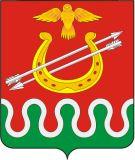 Администрация    Боготольского   района                                                                   Красноярского  краяПОСТАНОВЛЕНИЕ«  10  » марта    2015 года                        г.Боготол                  №   150-п                                               Об  утверждении  Положения о комиссии  по    делам     несовершеннолетних  и защите   их прав   Боготольского  района.             В соответствии с Федеральным законом от 24.06.99 N 120-ФЗ «Об основах системы профилактики безнадзорности и правонарушений несовершеннолетних»,   Законом Красноярского края от 31.10.2002 № 4-608 «О системе профилактики безнадзорности и правонарушений несовершеннолетних»,   Законом Красноярского края от 26.12.2006  № 21-5589 «О наделении органов местного самоуправления муниципальных районов и городских округов края государственными полномочиями по созданию и обеспечению деятельности комиссий по делам несовершеннолетних и защите их прав», на основании Устава  Боготольского  района                    ПОСТАНОВЛЯЮ:            1. Утвердить  Положение  о  комиссии  по делам  несовершеннолетних  и защите их  прав  Боготольского района  (приложение 1).           2. Утвердить  состав комиссии  (приложение  2).           3. Считать  утратившим  силу:              -  постановление   администрации района  от  24.07.2012  № 401-п  «О  внесении  изменений   в  Постановление   администрации  Боготольского района  № 68-п  от  23.04.2001   «Об  утверждении Положения  о  комиссии  по делам  несовершеннолетних  и защите  их  прав   при  администрации района»;           - постановление   администрации района  от  04.04.2014  № 176-п  «О составе комиссии  по делам несовершеннолетних и защите их прав Боготольского  района».            4.  Настоящее  постановление  разместить  на  официальном  сайте  Боготольского района Красноярского  края в сети  Интернет  www.bogotol-r.ru.,  опубликовать  в  «Официальном  вестнике  Боготольского района».            5. Постановление вступает в силу в день,  следующий  за днем  его  официального  опубликования  (обнародования).Глава  администрации                                                                                              Боготольского   района                                                                    Н.В.  Красько                        Приложение  2.                                                                                                                                                                                                                                             к постановлению  администрации                                                                                                                         Боготольского района                                          от « 10 »  марта     2015  №   150-п
                 Состав                                                                                                                                   комиссии по делам несовершеннолетних и защите их прав                                                                Боготольского районаНедосекин Григорий Анатольевич         заместитель главы администрации                                                                      района  по социальным  и                                                                                                                                                                   организационным    вопросам,                                                                                                                                                    общественно – политической  работе,                                                                    председатель  комиссии.Васькина  Елена  Всеволодовна              руководитель управления образования                                                                      администрации района,                                                                               заместитель председателя комиссии. Граборова Нина Антоновна                     ведущий специалист, ответственный                                                                      секретарь комиссии по делам                                                                   несовершеннолетних и защите их прав.Члены комиссии:  Борисова Нина  Лауриновна                    методист по воспитательной работе                                                                                 управления образования                                                                       администрации района. Буренко  Светлана  Валерьевна              ведущий специалист отдела опеки и                                                                        попечительства управления                                                                        образования администрации района Коноваленкова Марина Геннадьевна      начальник   отдела  культуры                                                                              и   молодежной   политики                                                                       администрации   районаСнопкова  Алена  Петровна                     начальника  отдела  социальной                                                                     защиты  населения  администрации                                                                      Боготольского   районаФахуртдинов Артем Харисович              начальник  отдела  физической                                                                       культуры и спорта администрации                                                                      района  Фукс  Светлана Ивановна                         директор  муниципального бюджетного                                                                     учреждения  «Центр социальной помощи                                                                      семье  и  детям  «Боготольский»Рыбакова  Светлана  Александровна       консультант   Боготольского  районного                                                                        Совета  депутатов,                                                                     руководитель  исполнительного                                                                      комитета партии  «Единая Россия»                                                                                                                                                                                                                              (по  согласованию)Альтергот  Надежда  Ивановна               директор    краевого  государственного                                                                           бюджетного    учреждения   «Центр                                                                    занятости населения г. Боготола»                              (по согласованию)Дерменева  Оксана Васильевна               заместитель  руководителя                                                                     Боготольского   межрайонного                                                                     следственного  отдела                                                                   майор  юстиции (по согласованию)Кравцова   Елена   Анатольевна              инспектор  филиала  по  Боготольскому                                                                                  району    ФКУ    УИИ                                                                    ГУФСИН  России по  Красноярскому                                                                       краю  (по согласованию)Петроченко  Оксана  Александровна      начальник    подразделения   по                                                                                                                             делам несовершеннолетних  МО                                                                       МВД      России     «Боготольский»                                                                   майор  полиции (по согласованию)Хлыстунова  Надежда   Григорьевна      заместитель главного    врача    КГБУЗ                                                                          «Боготольская   районная  больница»             (по согласованию)